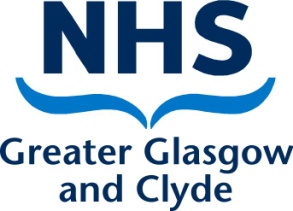 Foundation Programmefor New Managers and SupervisorsInformation Pack2019 / 2020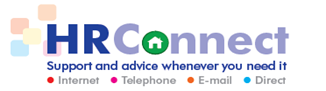 ContentsIntroduction and purpose								3Programme details and outcomes						4Organisational objectives, goals and values					5Session descriptors and notes							8Induction GovernanceThe Role of the Manager in Health and SafetyFraud in the Health ServiceInequalities Sensitive PracticeStaff GovernanceInformation GovernanceWorking in PartnershipFurther key topics								      	 17Clinical GovernanceOccupational HealthSSTSStaff Money and WellbeingStaff Health and WellbeingFreedom of InformationYour induction									      	20Additional resources								23	Introduction and purposeWelcome to the NHS Greater Glasgow and  Foundation Programme for New Managers and Supervisors.This document has been designed to both introduce and supplement the programme with a blend of supporting material and some self-directed learning where you will take the initiative for exploring and reflecting on the essentials of your particular role.The programme will: Focus on the core NHS Greater  and  principles that promote and encourage person centred values and behaviours in both your day-to-day practice and that of your team members.Provide an overview of key policies and processes essential to the manager’s role in NHS Greater Glasgow and . Offer guidance on further programmes, qualifications and coaching and support which are available in-house in NHS Greater Glasgow and . This programme also contributes to your induction experience. You will therefore be directed to participate in some mandatory programmes and be supported by your own line manager to develop a KSF Personal Development Plan which reflects your needs and how these will be met in the first year of your new role.The programme is part of the wider management and leadership support available to managers in NHS Greater Glasgow and . Current activities supporting management and leadership development can be found through HR Connect and by contacting your local Learning and Education Advisor for management development activities and your local Organisational Development Advisor for opportunities supporting leadership development.Additional modules providing in-depth coverage of core and specific management issues will be advertised separately in the Training Catalogue. These will be a blend of tutor-lead and e-learning interventions.You may also find our Career and Development Planning Framework valuable as you plan development activities for your current post and prepare for future roles.Not all the information in this document will be covered in the programme – some information is for reference to consider after the programme and to assist you in deciding on the next stage of your development as a manager.Equality and Diversity The philosophy of the NHS Greater Glasgow and Clyde Equality Scheme 2016-2020 will underpin the approach of the Programme to its delivery and content. We will ensure suitable adjustments are made to support the requirements of individual delegates. Any specific requirements can be discussed with the Programme Leader in confidence.The Partnership AgreementThe Partnership Agreement has been developed jointly by the Board and the Trades Unions and Professional Organisations representing staff.  The Agreement is designed to ensure staff are effectively involved in influencing the shape and implementation of decisions that affect their work, and offer managers the means through which staff views can be considered before taking the decisions for which they are responsible.Programme details and outcomesOrganisational objectives, goals and valuesBecoming a manager can be daunting experience, not least because you now must also be familiar with the “corporate” agenda.  Small Change MattersThe senior team is working on strategic transformation and integration which will ensure a focussed approach and clarity in the medium to long term.  We are very keen to listen to, and work with, you on any areas where you believe changes could be made to achieve further efficiencies and value for our patients and to address the resource challenges we face.  Full details can be found on StaffNet.There are five areas of focus:Our Patients We will have a consistent and effective focus on listening to patients, making changes to improve their experience and responding better to vulnerable people.Our PeopleWe will develop a workforce which feels positive to be part of NHS Greater Glasgow and , feels listened to and valued and where all staff take responsibility to identify and address issues in their area of work in terms of quality, efficiency and effectiveness, with a real focus on improving the care we deliver to patients.Our LeadersAll our managers should also be effective leaders, leadership is management plus, it is about more than managing transactions but managing with vision and with imagination, with a drive for positive change and with a real focus on engaging staff and patients. Managers need to:Be better equipped and supported to perform effectively.Work with clearer and more consistent organisational requirements and real incentives for delivery, particularly on relationships with staff and quality of services.Be able to develop beyond management into leadership. Be highly motivated and respected by the staff they work with.We also want people across the organisation to feel able to exercise leadership in their area of work, to improve services to patients, to make the team they are part of more effective and to encourage and value leadership across the professions.Our ResourcesWe know that we need to reduce our costs over the next five years. We need staff to help us decide how to do that in a way which targets areas of less efficiency and effectiveness and areas where we can improve quality and reduce cost.Our Culture: The Way We Work TogetherTo meet the challenges we face we need to improve the way we work together and we all need to take responsibility for achieving that. We need more listening, more reflection, and better working, together as individuals, in our own teams and with other teams.  Additional support materials for Facing the Future Together You will find a set of supporting tools, processes and materials under each of the five headings. For example,Managers and Team Leaders Checklist (Our Leaders) – contains the basic expectations of those in managerial or team leadership positions and allows self scoring and preparation for performance discussions with your line manager.	Leadership Framework (Our Leaders) – sets out four key areas of challenge across which leaders in NHS Greater Glasgow and Clyde have told us they divide the majority of their time and focus:Achieving value for money and financial balanceFocus on service quality and improvementEngaging staffWorking with partners	Team Development Framework (Our Culture) – tools and techniques to develop the team or teams in which you are part.	Our Values & Behaviours (Our Culture) – sets out our commitment to six NHS GG&C Values that should have meaning to everyone in our organisation irrespective of role or level: We put patients firstWe focus on outcomesWe take responsibilityWe work as one teamWe always try to do betterWe treat each other with respect	Under each of these we have provided some examples of associated positive and negative behaviours.We’ve made all these tools, processes and materials available for everyone to use to support of our long term goal in Facing The Future Together; A culture shift towards a more positive working environment for staff where they feel more engaged and able to contribute their best in their care of patients and in service delivery to communities.Session descriptors and notesFurther key topicsYour inductionThis ready-reckoner is designed to identify areas for consideration during your induction as a new manager. If you are in a joint role with a Local Authority or your role requires you to work with Local Authority colleagues you may wish to consider the following points in both an NHSGG&C and Local Authority context as appropriateAdditional resourcesTarget GroupThe Foundation Programme for New Managers introduces newly appointed supervisors and managers in NHS Greater Glasgow and  to the requirements, responsibilities and expectations associated with their role.  Since it focuses on specific knowledge and understanding required to be a manager in NHS Greater Glasgow and  the programme is relevant to both clinical and non-clinical managers at all levels.AimThe aim of the Programme is to support key performance management processes associated with the postholder’s role. Duration1 day, 9.00am to 5.00pmProvided byLearning and Education with in-house specialist speakersOutcomesBy the end of the programme you will be able to,describe the vision and values of NHS Greater Glasgow and Clydesupport and develop your workforce through induction and Personal Development Planning and Reviewdefine your responsibilities in managing Health and Safetyarticulate the effect of Equality and Diversity on all aspects of the manager’s role and its impact on the organisationoutline your role and responsibilities in relation to Staff Governance and Information Governanceunderstand the our Partnership arrangements with Trades Unions and Professional Organisationsaccess further detailed information on a range of HR polices and processes (including, Clinical Governance, Financial Governance, SSTS, Staff Health and Wellbeing, Occupational Health, Staff Money and Wellbeing)Course WorkThere are no formal assessments associated with this Programme. Delegates will be asked to access and become familiar with NHS Greater Glasgow and  policies and processes related to each of the sessions on the Programme. Guidance will be given on where to find current policies and other related documents during each of the sessions. Delegates will be given the opportunity to plan any actions they require to take forward as a result of the learning they have undertaken.Induction GovernanceThis session will help you to support new staff through their induction period.By the end of the session you will,identify the drivers that support induction governance within NHS Greater Glasgow and Clydeunderstand the manager’s role as a facilitator of inductionunderstand the Health Care Support Worker Mandatory Induction Standards and the Code of Practiceidentify forms of support to fulfil induction for new startsAdditional resourcesInduction Portal (Initial link is to HR Connect but subsequent links are to StaffNet)Healthcare Support Worker Code of Conduct (StaffNet)NotesThe Role of the Manager in Health and SafetyThis session will introduce you to the Health & Safety service and highlight your initial priorities.By the end of the session you will,identify factors that influence accidentsunderstand your role in managing health and safety within NHS Greater Glasgow and Clydeidentify where and how to seek additional health and safety support Additional resourcesHealth & Safety ServicesNotesFraud in the Health ServiceAgenda Nature, scale and impact of health service fraudFighting fraud is a team effortCounter Fraud ServicesCase studiesCauses of ‘Insider Fraud’ResourcesNHS National Shared Services – Counter Fraud ServicesUnderstanding the Dark TriadCentre for the Protection of National Infrastructure (CPNI)This cartoon clip is a great resource for a team meeting where security is to be discussed: - part of the CPNI programmeFinancial Governance - New! (StaffNet)Code of Conduct (StaffNet)The key elements of the Code of Conduct for Staff are that the employees of NHS Greater Glasgow and Clyde are expected to:  ensure that the interest of patients remain paramount at all times; be impartial and honest in the conduct of their business; use the public funds entrusted to them to the best advantage of the service, always ensuring best value for money. Employees should not abuse their official position for personal gain or to benefit their family and/or friends; seek to advantage or further their private business or other interests, in the course of their official dutiesNotesBeing an Inequality-Sensitive ManagerThis session will introduce you to the legislative context underpinning fair treatment for employees in the workplace and the policies and resources in place to support you to be a manager who understands considerations required for employees protected by the Equality Act (2010) minimises the risk of their staff experiencing discrimination in the workplace.By the end of the session you will,Understand the legal requirements to be an inequality-sensitive manager and the benefits this brings to patients, employees and the organisation as a whole. Additional resources,http://www.equalitiesinhealth.org/public_html/equality_scheme.htmlNotesStaff GovernanceThis session will outline what Staff Governance is, the framework surrounding it, and how it influences the way we manage staff.At the end of this session you will,Understand what Staff Governance is, including the 5 key Staff Governance StandardsIdentify how the Standards can support you in your line management role, and support your teamUnderstand the influence Staff Governance has on the development and application of workforce policiesUnderstand how the iMatter continuous improvement tool supports the Staff Governance Standards Additional resourcesNHS Scotland Staff GovernanceNHS Greater Glasgow and Clyde Policies and Staff GovernancePDP KSFTuras AppraisalNotesWorking in PartnershipBy the end of the session you will,understand the national approach to Partnership Working (background, aims and ways of working)know how this is taken forward in NHS Greater Glasgow and Clyde through the Partnership Agreement and Facility Agreementunderstand the role of our Partnership forums and their structure be aware of the importance and value of engaging effectively in Partnership Working Additional resourcesEmployee DirectorDorothy McErlean - dorothy.mcerlean@ggc.scot.nhs.ukHeads of People and Change (HoPaCs)Staff-side Lead ContactsNotesInformation GovernanceThis session will provide you with a general awareness of Information Governance to enable you to support staff in their day to day job.By the end of the session you will,understand what Information Governance is and why it is important to usbe aware of the manager’s role if your department receives a Subject Access Requestunderstand how to deal with a data breachAdditional resourcesNHS Greater Glasgow and Clyde Information Governance (StaffNet)Information Governance Policies and Guidance (StaffNet)NotesClinical GovernanceClinical Governance is a framework of arrangements put in place by each Board to ensure that we meet our statutory obligations in respect of Duty of Quality.   The most important aspect of Clinical Governance is how we collectively and continuously improve the quality of clinical care we provide.ResourcesClinical Governance Support Unit (StaffNet)Person Centred Health and Care (StaffNet)Healthcare Quality Strategy for NHS ScotlandNotesOccupational HealthThe NHS Greater Glasgow & Clyde Occupational Health Service provides specialist advice to support you at work on all matters relating to your health & wellbeing.We are a multidisciplinary team made up of specialist Occupational Health Nurses, Registered nurses, Physiotherapists, Occupational Health Physicians, Counsellors and administration staff.Our aim is to improve the health & wellbeing of all employees and help to ensure that they have a healthier, safer working environment.We are a SEQOHS Accredited Occupational Health Service. ResourcesOccupational Health - guidance on self referral and management referral Occupational Health - HRConnect pagesNotesSSTS (Scottish Standards Time System)SSTS, is an electronic Time & Attendance system that replaces manual duty sheets.  It is now the largest web-based system used by NHS Scotland.Attendances and absences (including all forms of leave) are recorded on SSTS. This also includes short-term staff re-deployment (e.g. borrowing) and any additional hours worked so that each roster gives a comprehensive record of both activity and inactivity within wards and departments.NB: it is important to complete SSTS promptly, in order to avoid causing financial hardship (for example due to overpayments, or if sickness absence is not recorded promptly).For reporting, SSTS uses the New Business Objects BOXI application, which can extract all the data held by SSTS in line with local requirements. We have a nationally agreed suite of reports which will be readily available to all Managers for their staff once they are live on SSTS. These consist of Manpower reports to enable you to monitor your staff absence % targets and also staff absence record reports. ResourcesSSTS (StaffNet)If you have any questions or require information as to when the roll-out will be at your group of staff please contact the SSTS Lead Project Manager: - Lynn Marshall on 0141 278 2885 or e-mail lynn.marshall2@ggc.scot.nhs.ukNotesStaff Health and WellbeingWe have a duty to be proactive and try to prevent ill health and we also need to be reactive and manage issues efficiently by being supportive of our staff.  A range of resources and information is available to staff in NHS Greater Glasgow and Clyde.ResourcesStaff Health and WellbeingWe have a duty to be proactive and try to prevent ill health and we also need to be reactive and manage issues efficiently by being supportive of our staff.  A range of resources and information is available to staff in NHS Greater Glasgow and Clyde.Resources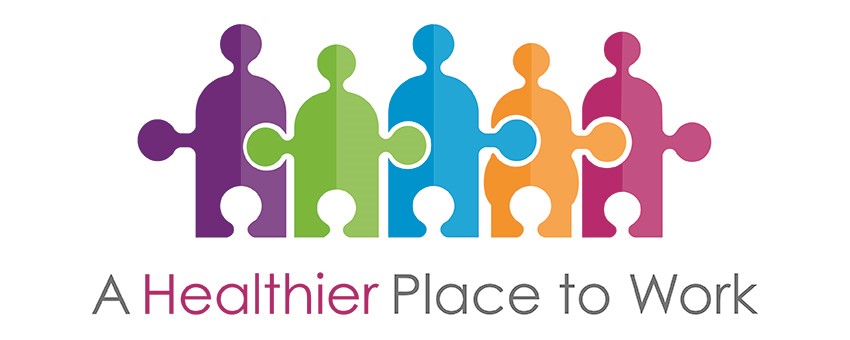 A Healthier Place to Work – extensive information and resources to support your health and wellbeingYour Health (StaffNet)NotesNotesStaff Money WellbeingNHS GGC currently commissions and provides financial inclusion services for its patient population and these services are also available for staff.  While we know that there are groups of staff who are vulnerable to financial stress, for example people who are affected by disability, caring responsibilities, family job loss and physical and mental ill health; money worries can affect anyone.Poor financial wellbeing can affect the physical and mental health of individual employees, but it can also have an impact on the organisation. These impacts include absenteeism and poorer job performance. Stress, anxiety and depression are already the most common cause of long term sickness absence in NHS GGC, and according to the Scottish Government Mental Health Strategy (2017-2027) ‘Poverty is the biggest driver of poor mental health’. Staff can access a range of help, including money advice (debt, budgeting, benefits, energy advice) through the Support & Information Services.ResourcesNHS GGC Support & Information Services – Available at QEUH, New Victoria, New Stobhill and GRI or via phone and email.NHS GGC Health & Wellbeing Directory – Information on a wide range of health topics and local support, including for money worries.A Healthier Place to Work (Staffnet) – The ‘All About Money’ tile has a host of information and resources relating to money, for staff and managers.NotesFreedom of InformationThe Freedom of Information (Scotland) Act 2002 (as amended) (“the Act”) imposes a number of obligations on Scottish public authorities, including NHS Greater Glasgow and Clyde (NHSGG&C). Integration Joint Boards established under the Public Bodies (JointWorking) (Scotland) Act 2014 are separate responsible bodies under the Act from the date of their establishment. The Act gives a general right of access to recorded information held by public authorities, subject to certain exemptions. ResourcesNHSGGC Freedom of Information – includes key contact details (StaffNet)Notes1.  Practical Issues1.  Practical IssuesCompletedBy the end of this section you should be on the payroll, have the right working environment and be online for communicationsBy the end of this section you should be on the payroll, have the right working environment and be online for communicationsBy the end of this section you should be on the payroll, have the right working environment and be online for communicationsClarify processes for pay and allowances, both in respect of yourself and members of your teamDiscuss your working environment with your line manager and identify any physical or eHealth (IT) issuesCheck you are listed on email and other distribution listsEnsure that eHealth (IT) have installed the packages required for your role and you have access rights and passwords as appropriateIdentify who’s who in relation to your role2.  The Job2.  The JobCompletedBy the end of this section you should have identified the main aspects of your role and be aware of the key documents you will needBy the end of this section you should have identified the main aspects of your role and be aware of the key documents you will needBy the end of this section you should have identified the main aspects of your role and be aware of the key documents you will needAdd job description and KSF outline to your personal folder and set up a system for recording your development.  What questions do you have for your manager?Find copies of the NHS Greater Glasgow and Clyde Operational Plan and the development plan for your area and describe your role in relation to these documents.Arrange meetings with your direct reports and your team.Discuss the following with your manager and familiarise yourself with relevant policies and appropriate contacts in each area:Risk managementFinancial managementHealth and safetyManaging absenceManaging performanceProcurement processesWork-life balance policiesKey contacts in other servicesEnsure that you are familiar with KSF and how it affects your team.Draw up a programme for meeting key partners and colleagues.Consider:who influences, supports or impacts on your roleany networks that can be accessed either within NHS Greater Glasgow and Clyde or outside the organisationwhat you wish to discuss with each person3.  Expectations 3.  Expectations CompletedBy the end of this section you should have enhanced your understanding of the cultural norms of the organisation and mutual expectations of you and your managerBy the end of this section you should have enhanced your understanding of the cultural norms of the organisation and mutual expectations of you and your managerBy the end of this section you should have enhanced your understanding of the cultural norms of the organisation and mutual expectations of you and your managerTake time to talk to your manager and others in the organisation to clarify how you can expect to be treated at work and what is expected of you:Particular issues for discussion include:terms and conditions of servicescope of flexible working in the departmentdisciplinary and grievance policiesjoining a trades unionvoicing opinions and concernsstandards of dresscode of conductequality and diversityharassment and bullying at workmanagement stylesjoint working4.  My Development4.  My DevelopmentCompletedBy the end of this section you should have an outline personal development plan and have planned your first appraisalBy the end of this section you should have an outline personal development plan and have planned your first appraisalBy the end of this section you should have an outline personal development plan and have planned your first appraisalDiscuss your immediate development needs with your manager, including:any issues highlighted at recruitmentmandatory trainingother required trainingDiscuss longer term development needs with your manager, including:career aspirationsprofessional networksother forms of support: mentorship, coaching, peer support groups etc.Set a date for your performance development review which includes agreeing your personal development plan.5.  Next Steps5.  Next StepsCompletedBy the end of this section you should have formally completed all aspects of your induction.By the end of this section you should have formally completed all aspects of your induction.By the end of this section you should have formally completed all aspects of your induction.Now that you have completed the first four sections, you need to take stock with your manager:The expected outcomes of induction are:you are fulfilling your role to the standards expected by your manageryou have a clear view of your future personal development pathwayyou can demonstrate confidence in your roleyou are familiar with NHS Greater Glasgow and Clyde’s key business objectivesDo you think you have achieved this? If not, what else needs to be done?Check you have agreed dates for:personal review sessionsperformance and development reviewmanagement development trainingleadership development trainingKSF Personal Development Plan / eKSF trainingThese links will take you the Learning and Education and Organisational Development pages on HR Connect.Learning, Education and TrainingOrganisational DevelopmentHR ConnectThe main NHS Greater Glasgow and Clyde resource for information, training and guidance relating to Human Resources and Organisational Development.StaffNetNHS Greater Glasgow and Clyde’s internal website.  This is only accessible via terminals (and wireless devices) at NHS Greater Glasgow and Clyde locations.Flying Start NHS® Flying Start NHS® is a national development programme for newly qualified nurses, midwives and allied health professionals.NHS Scotland Quality Improvement HubProvides access to a wide range of resources in support of improving healthcare quality.NHS Scotland Staff GovernanceThis website has been developed as a resource for staff and managers within NHS Scotland to provide information on effective Staff Governance and Partnership working which are critical success factors in achieving the aspiration of a world-class health service and exemplary employer status.Scottish Government NHS WorkforceAn overview of the NHS workforce in Scotland.Healthcare Support Workers ToolkitProvides a range of guidance and support to managers and educators in respect to developing Healthcare Support Workers.LearnProNHS loginConvenient link to the LearnPro login page.Advisory, Conciliation and Arbitration Service (ACAS)A link to the nationally recognised service which also provides valuable guidance and supporting resources.Chartered Institute of Personnel and Development (CIPD)The professional body for HR and people development.